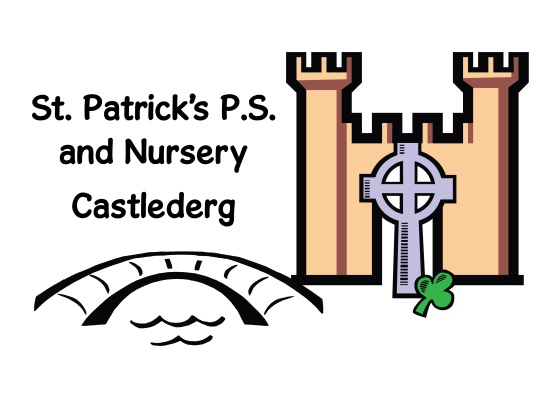 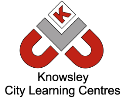 DiscordWhat is Discord?Discord is a social networking app (rated as 13+ by the App store) that is used by gamers to chat to each other. Discord can be freely accessed via a website or app but does include in app purchases through Discord’s premium subscription service. How does it work?Discord is made up of ‘servers‘, which are spaces for groups of friends to chat, upload files and share images etc.  Anybody can set up a server and they can either be public or private.  Users have the ability to video call and send direct messages to either other individuals or to groups of up to 9 people.  By default, all direct messages are scanned and explicit content is blocked.How can I make it safer?Discord have created this article, which outlines four steps to creating a safer account, including how to block users.https://discord.com/safety/360043857751-Four-steps-to-a-super-safe-accountHow is it linked to other games?Children who play online games such as Fortnite may use Discord to chat about the game.  Some gamers use Discord to chat when playing certain rather than using the in-game chat feature.What do I need to be aware of?Discord should only be used by those over the age of 13.  We always encourage you to chat to your child to see why they use different apps/websites and ensure that they know how to block users and what to do if they see any inappropriate content.  It’s important to be aware that Discord does include video/voice calling which cannot be filtered. 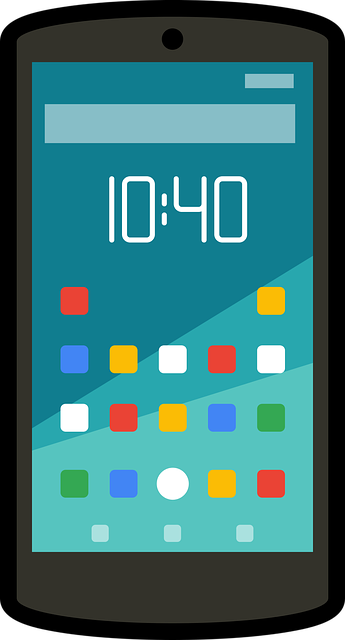 Further informationThese articles provide you with further advice illustrating the safety and reporting features:https://parentzone.org.uk/article/discord-everything-you-need-know-about-chat-service https://www.net-aware.org.uk/networks/discord/What is YouTube?YouTube lets you watch, listen, stream, create and comment on videos.  YouTube is intended for users over the age of 13, however the App store rates YouTube as 17+ due to the content that can be found on there.How can I make YouTube safer? There are some steps that you can take to make it a safer environment for your child: Turn on Restricted mode – this mode restricts the availability of mature content.  You will need to set up a Google account to do this.  Once set up, you can find this setting in options.Sit with your child and see what they are watching or set rules that devices should only be used in family areas.Ensure your child knows how to report inappropriate content.Make sure your child understands that they can talk to you if they see anything that makes them feel uncomfortable online.YouTube Kids YouTube recommend that YouTube Kids is used for children under the age of 13 as it provides a safer environment and offers greater controls such as being able to customise your child’s viewing (you can select the shows that you would prefer your child to watch).  Use this link to find out how to set up the parental controls on YouTube Kids.  https://support.google.com/youtubekids/answer/6172308?hl=en-GB  Posting videos To post videos on YouTube, you should be over 13 years of age.  Talk to your child about posting videos, do they understand what information they should keep private and what to do if they receive any negative comments?  YouTube have produced these tips for those that do upload content: https://support.google.com/youtube/answer/2802244?hl=en-GB Further Guidancehttps://www.net-aware.org.uk/networks/youtube/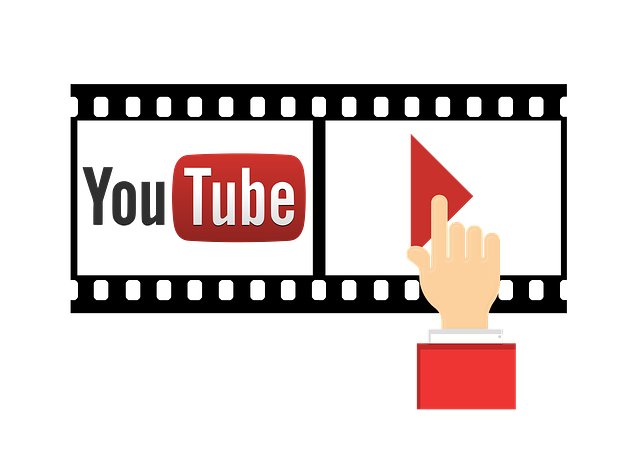 